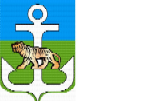 АДМИНИСТРАЦИЯЛАЗОВСКОГО МУНИЦИПАЛЬНОГО ОКРУГА  ПРИМОРСКОГО КРАЯ ПОСТАНОВЛЕНИЕ05.12.2022г.                                                   с. Лазо                                                                № 861Об утверждении Перечня информации о деятельности организаций, подведомственных администрации Лазовского муниципального округа, размещаемой на их официальных сайтах  В соответствии с Федеральными законами от 09.02.2009 № 8-ФЗ «Об обеспечении доступа к информации о деятельности государственных органов и органов местного самоуправления», от 14.07.2022г. № 270-ФЗ, Федеральным законом от 06.10.2003 № 131-Ф3 «Об общих принципах организации местного самоуправления в Российской Федерации», Уставом Лазовского муниципального округа, администрация Лазовского муниципального округаПОСТАНОВЛЯЕТ:Утвердить перечень информации о деятельности организаций, подведомственных администрации Лазовского муниципального округа размещаемой на их официальных сайтах (далее - Перечень) на постоянной основе, согласно приложению к настоящему постановлению.Начальнику управления делами разместить настоящее постановление на официальном сайте администрации Лазовского муниципального округа. Настоящее постановление вступает в силу со дня его официального опубликования.Контроль за исполнением настоящего постановления возложить на первого заместителя главы администрации округа С.П. Осипова.Глава Лазовского муниципального округа                                                                         Ю.А. МосальскийПриложение к постановлению администрации Лазовскогомуниципального округа  от 05.12.2022 № 861ПЕРЕЧЕНЬинформации о деятельности организаций, подведомственных администрации Лазовского муниципального округа размещаемой на их официальных сайтах№ п/пСодержание информацииСроки обновления информации1.Наименование и структура организации, почтовый адрес, адрес электронной почты (при наличии), номера телефонов справочных служб, а также информация о наличии официальной страницы организации с указателем данной страницы в сети «Интернет»5 рабочих дней после обновления информации2.Сведения о полномочиях, задачах и функциях организации, ее структурных подразделений, а также перечень законов и иных нормативных правовых актов, определяющих эти полномочия, задачи и функции5 рабочих дней после обновления информации3.Сведения о руководителях организации, ее структурных подразделений (фамилии, имена, отчества, а также при согласии указанных лиц иные сведения о них)5 рабочих дней после обновления информации4.Информация и документы, подлежащие размещению на официальном сайте, в соответствии с требованиями федерального законодательства, нормативно-правовых актов  администрации Лазовского муниципального округа5 рабочих дней после обновления информации